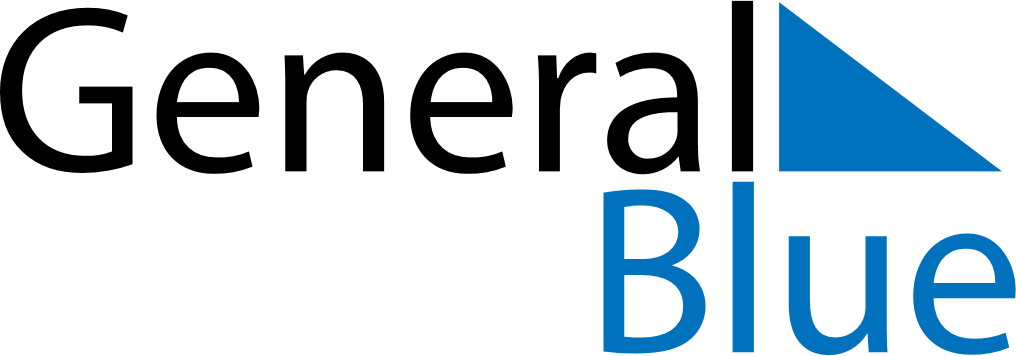 April 2030April 2030April 2030April 2030PolandPolandPolandSundayMondayTuesdayWednesdayThursdayFridayFridaySaturday1234556789101112121314151617181919202122232425262627Easter SundayEaster Monday282930